						 AGENDAJune 14, 2023WednesdayMinutes Visitors: Committee Reports 	Water & Sewer: 	Park: 	Streets: 	Building: 		Deputy:	Town Hall: Old Business: New Business: A) Renewal of Gaming and Liquor Licenses.B) Annual Economic Interest Forms. Treasurer’s Report:Executive Meeting:Adjourn:Next meeting will be Wednesday, July 12, 2023PRES: Mark HomanCLERK: Erica ParrishTREAS: Debbie RabeSUPT: Terry HomanAST SUPT: Tommy MillerVillage Of UrsaP.O. Box 144 107 South Warsaw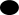 Ursa, Illinois 62376PHONE: 217-964-2300FAX: 217-964-2925     TRUSTEES   Stan Burke  Peggy Homan   Dennis Boccardi  Mike RabeRob KuhnKatie Parker